5th Primary School of Palaio FaliroA ClassΑκολουθήστε τον σύνδεσμο Ακούστε το τραγούδι Μαθαίνω σιγά σιγά το τραγουδάκι και χορεύω στο ρυθμό του!Τί λέει το τραγουδάκι; Να πλένεται τα χεράκια σας!Σας φιλώ γλυκά από μακριά !Κυρία Τίνα!https://www.youtube.com/watch?v=dDHJW4r3elE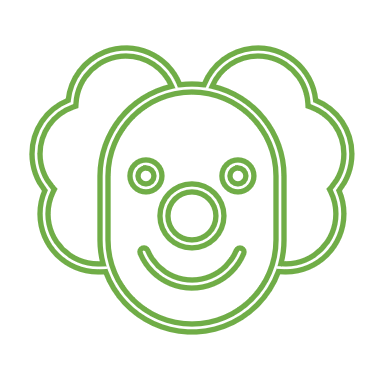 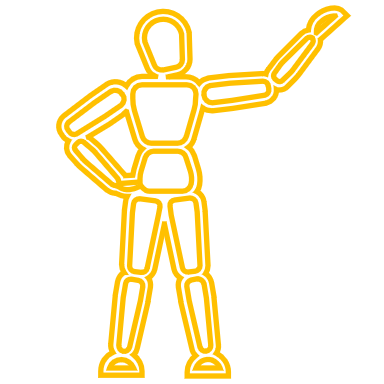 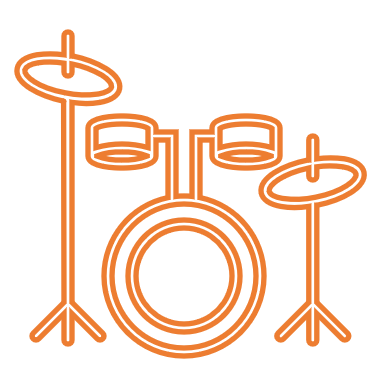 